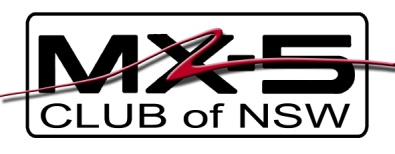 

Complete the "white" cells below and email to:
vicepres@mx5.com.au

Complete the "white" cells below and email to:
vicepres@mx5.com.au

Complete the "white" cells below and email to:
vicepres@mx5.com.au

Complete the "white" cells below and email to:
vicepres@mx5.com.auBusiness Directory SubmissionBusiness Directory SubmissionPublishedBusiness CategoryCategories: Automotive Products, Automotive Services, Service Industries, AccommodationPublishedBusiness TitlePublishedDescription of goods/servicesPublishedOffer to club membersPublishedMethod for Redeeming Offer: eg: Presentation of Club Card, Promo Code, via phone, via website, etcPublishedOffer Validity PeriodPublishedAreas servicedPublishedContact  name (optional)PublishedAddressPublishedPhonePublishedEmailPublishedWebsiteNot publishedMembership No: Ads from non-members may be acceptedNot publishedFirst NameNot publishedFamily NameNot publishedDate SubmittedNot publishedCheckedCheck the functionality of links, email, phone, etc.Not publishedApprovedNot publishedDate PostedNot publishedReview Due12 months from posting date